Barry G. Johnson, Sr. / www.Barrygjohnsonsr.comThe Way of Wisdom / Wisdom / Proverbs 1:20–33Solomon personifies wisdom as a woman, one who is virtuous at first and foolish later in Proverbs.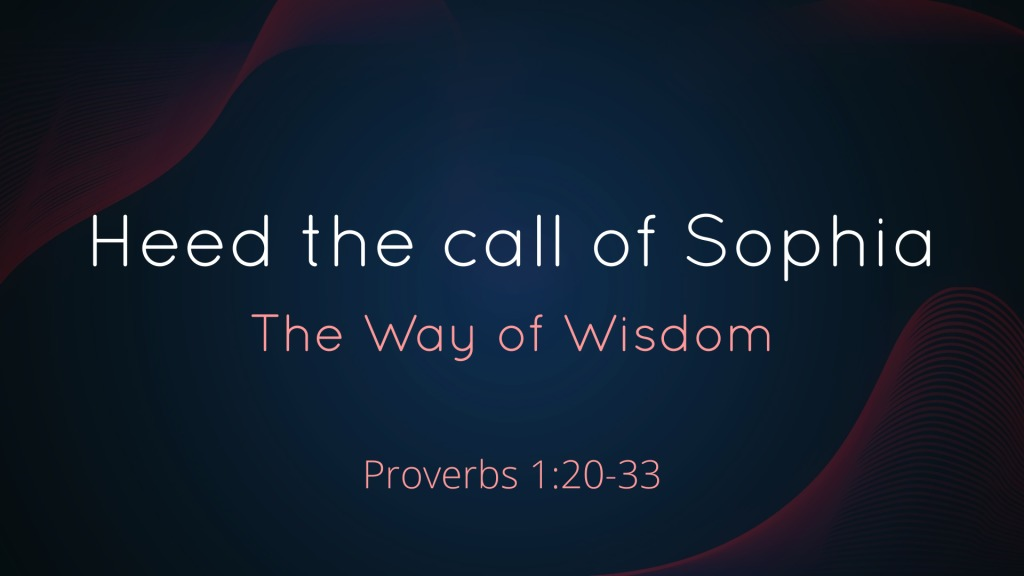 I. SOPHIA'S PLEA A. MADE PUBLICLY... (1:20-21)       Proverbs 1:20–21 ESV20 Wisdom cries aloud in the street, in the markets she raises her voice; 21 at the head of the noisy streets she cries out; at the entrance of the city gates she speaks:B. TO THOSE WHO NEED HER... (1:22)       Proverbs 1:22 ESV22 “How long, O simple ones, will you love being simple? How long will scoffers delight in their scoffing and fools hate knowledge?C. BE FILLED WITH HER WISDOM... (1:23)       Proverbs 1:23 ESV23 If you turn at my reproof, behold, I will pour out my spirit to you; I will make my words known to you.II. SOPHIA'S WARNING A. DIRECTED TO THOSE WHO REFUSED TO HEAR... (1:24-25)       Proverbs 1:24–25 ESV24 Because I have called and you refused to listen, have stretched out my hand and no one has heeded, 25 because you have ignored all my counsel and would have none of my reproof,B. THERE WILL BE NO HELP WHEN CALAMITY COMES... (1:26-30)       Proverbs 1:26–30 ESV26 I also will laugh at your calamity; I will mock when terror strikes you, 27 when terror strikes you like a storm and your calamity comes like a whirlwind, when distress and anguish come upon you. 28 Then they will call upon me, but I will not answer; they will seek me diligently but will not find me. 29 Because they hated knowledge and did not choose the fear of the Lord, 30 would have none of my counsel and despised all my reproof,C. THEY WILL SUFFER THE FATE OF THEIR FOLLY... (1:31)       Proverbs 1:31 ESV31 therefore they shall eat the fruit of their way, and have their fill of their own devices.III. SOPHIA'S SUMMARY A. DESTRUCTION COMES UPON THE SIMPLE AND FOOLS... (1:32)       Proverbs 1:32 ESV32 For the simple are killed by their turning away, and the complacency of fools destroys them;B. SAFETY AND SECURITY ARE FOR THOSE WILLING TO HEAR... (1:33)       Proverbs 1:33 ESV33 but whoever listens to me will dwell secure and will be at ease, without dread of disaster.”